Form CA1Request to VMG for Engagement of Consultant/Contractor/Agency Staff for Short Periods Use this form for: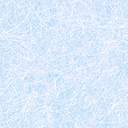 Please read ‘Guidance on Engaging Self Employed/Consultants/Agency Staff’ before completing this form.This form, signed by the relevant Budget Holder and Finance Manager, should be emailed to HRHelp@hw.ac.uk together with any required documentation to support the request.Your request will be considered at the next available VMG meeting. *NOTE – Agency workers should not be engaged for more than 12 weeks. Please see Guidance on Engaging Self Employed/Consultants/Agency Staff.Section APost information – to be completed in all casesSection APost information – to be completed in all casesOrganisation Unit, School or ServiceJob TitleProposed type of engagement: Consultant/Contractor/AgencyProposed start dateProposed duration of contract*Proposed grade (or salary per annum, or per hour)Section BFunding – to be completed in all casesSection BFunding – to be completed in all casesTotal cost of appointmentFull account code for rechargeBudget is available for full period of requestYN – please provide detailsUnit is free from recovery/disinvestment planYN – please provide detailsIf in recovery is there an approved recovery plan?YN – please provide detailsIs the plan being met / expected?YN – please provide detailsSection CShort description/business case and explanation of urgencySection CShort description/business case and explanation of urgencyApprovalsName – please printSignatureDateLine Manager or Budget holderHead of School or Director of Service (if different from above)HR PartnerRelevant Finance ManagerSchool Finance ManagerBernie.adams@hw.ac.uk (Professional Services)g.lancaster@hw.ac.uk (Income Generating Projects)The Secretary of the University Required if request relates to a Directorate which reports to the Secretary of the UniversityRequest supportedYesYesYesRequest not supportedProvide reason(s)Provide reason(s)Provide reason(s)Additional information requiredProvide detailsProvide detailsProvide detailsDate discussed: